PROGRAM INFORMATION PACKETMA IN ENGLISH LANGUAGE AND LITERATURE

InformationAimsThe MA program in English Language and Literature is designed to provide students with an in-depth study of selected areas from contemporary and whenever possible, comparative perspectives. It is open to candidates who are proficient in English and have taken their BA degree in English language and literature, or to graduates of appropriate disciplines who demonstrate the ability for intensive literary study.  Coursework is conducted in seminars, and assessment is based on essays and/or a written examination.  The core unit of the MA program, required for all students, consists of four courses.  Two are to be taken during the fall semester: Issues in Critical Theory I and Masterpieces of Western Literature, and the other two in the spring semester: Issues in Critical Theory II and Masterpieces of British Literature. Two elective courses, a course on methodology and ethics, and a non-credit seminar are also required.  While elective offerings vary by term, courses in both English literature and comparative literature are offered regularly.  Those whose knowledge of English literature is not considered adequate will be required to take preparatory courses at undergraduate level on a non-credit basis, usually for a period of up to two terms. The time thus spent will not be deducted from the maximum period for fulfilling the requirements of the MA degree.  GoalsThe Department aims at training its students as creative and open minded individuals, where graduates are successful in various research and academic institutions, who carry out respected research both at national and international levels, and make positive contributions to science and humanity.Program Learning OutcomesThe ability to apply knowledge of English and world literature and social sciences to topics including culture, society, ethics, politics etc. The ability to review, analyse and apply the relevant literatureThe ability to carry out interdisciplinary reading and analysis. The ability to utilise the basic concepts and issues of literary theories in developing life strategies. Awareness of professional ethics and responsibility.Effective communication skills. A sufficiently broad education to understand the global and social impact of literary movements. An awareness of the importance of lifelong learning and the ability to put it into practice. A knowledge of issues in contemporary literature and of the cultural issues of the period. The ability to use sources and modern tools in order to carry out research in the areas of literature and aesthetics.  Teaching & Learning MethodsTeaching Aims and related courses have been determined in order to realize the achievement of teaching aims. The result of this evaluation is as follows:  Processes of Measuring and Evaluating Program OutcomesThe processes and the strategy applied in order to provide program outputs are as follows:  For each course within the program, the goals included in its course folder attempted to achieve the application of related teaching strategies and methods. The syllabus, course contents and the way the courses are being conducted are reviewed on average once a year.      Specialists in their fields are being hosted in our department to give conferences and talks so as to create a proper environment that encourages learning and in which the most recent developments in the world of literature as well as the problematics and concepts within the history of literature are constantly discussed and revised.   Various homework and presentations are assigned to students in various courses with the goals of increasing productivity,  informing the students on current issues, developing their skills of communicating written and verbally, working as individuals and as a team.   Students are encouraged to do literature research. 	Students are made to feel as an important part of the program, they are both consulted on various subjects and carefully mentored.   Methods of Measuring and Evaluating Program OutcomesThe methods mentioned below are set forth to measure access to outputs:  The placement and success of our graduates in business life. The evaluation of course folders by instructors as they examine their own course folders. Grades and grade point average.Our M.A. students’ acceptance rate to Ph.D. programs at other universities.    Student representatives’ meetings with the Head of the Program.  The methods of measurement and the strategy/process applied are meant to measure and evaluate to what extent the students achieve the established goals; they are referred to by their numbers in the table below:Educational goals and related program outcomes, processes and evaluation methodsAccess to Program OutcomesRelation of Outputs with Courses: Criteria to provide Outputs are as follows:Program outcomes as reflected in the courses Compulsory Courses:Elective CoursesLevel of QualificationStudents must complete a total of 30 credits and submit a dissertation of 20.000 – 30.000 words. The duration of the program is normally four terms (minimum 3, maximum 6 terms), the first year being assigned to coursework and the second year to the preparation of the dissertation.Once the program is successfully completed and the program qualifications attained, graduate degree is achieved in the field of English Literature.   Admission RequirementsThe degree program is open to candidates who are proficient in English and have taken their BA degree in English language and literature or to graduates of appropriate disciplines, who demonstrate an ability for intensive literary study in a written examination followed by an interview given by the Department. Those, whose knowledge of English literature is not considered adequate, will be required to take preparatory courses at undergraduate level on a non-credit basis, usually for a period of up to two terms. The time thus spent will not be deducted from the maximum period for fulfilling the requirements of the MA degree. Institute of Social Sciences requirements for the acceptance in the MA program: A university degree (from Turkey or abroad); The score of the ALES exam should be minimum 55 points (validity of the ALES score is three years); the students who could not apply for the ALES exam in due time can be accepted in the program as ‘special students’;  The score of the English language exam such as ÜDS or KPDS should be 70 points (results are valid for two years), TOEFL – 84, IELTS – 5 points. Occupational Profiles
Our graduates can work as consultants in different fields related to Education, International Relations, Culture and Tourism, Banking and Commerce, Publishing and Management, ARGE projects, different consulates, private firms and companies.   They may also choose to follow an academic career, work as translators and copywriters, or train as teachers. Alternatively, due to their extensive and interdisciplinary education, they may proceed to Ph.D. programs in different many fields of social sciences, which would enable them to have careers in a wide range of subjects in the private or public sectors.  Graduation RequirementsStudents must complete a total of 21 credits and submit a dissertation of 20.000 – 30.000 words. For students who have completed their M.A. education the grade point average has to be 2.50 for them to be able to graduate. Students who successfully complete education in the program they are enrolled, are given diplomas. The titles on the diplomas are decided by the Senate. Signatures of the Rector, Director of the Institute of Social Sciencesare on the diplomas given at the end of graduate education, and those of the Rector and Head of Vocational College are on the diplomas given at the end of associate degree education. Students who have graduated with High Honours are granted a special document, beside the normal diplomas. Program Directors & ECTS CoordinatorsProf. MedihaGöbenliKoçTel. 0535 738 69 52e-mail: gobenli@yeditepe.edu.trAssist. Prof. Charles Daniel SabatosTel: 0541 794 20 32e-mail: csabatos@yeditepe.edu.tr(T: Theory – L: Lab – A: Application – CR: Credit – ECTS: European Credit Transfer System)1.To offer the students most up-to-date educational environment and resources within the scope of facilities.  2.To provide an education sufficient enough to comprehend well the basic theories and concepts in Literature and Criticism.3.To upskill with the skill of allround thinking and analysis. 4.To achieve various perspectives on different literature and criticism subjects by inviting specialists in their fields to give seminars.  5.To enable the student to focus on certain areas in line with his personal characteristics and desires by means of non-departmental elective courses and/or to inform him on global problems like those of environment, culture, technology and art.  TEACHING AIMCompulsory courses for achıevıng aıms TA1. For the students to gain knowledge of the intellectual and cultural background of English and world literature, and to become equipped with the concepts and terminology used in the analysis of literary texts. CPLT 501-502, CPLT 509, CPLT 510, CPLT 515-516, CPLT 521, ELIT 531-532, ELIT 533, ELIT 534, ELIT 535, ELIT 543, CPLT 555, CPLT 595, CPLT 598, CPLT 599 TA2. To equip the students with the necessary critical faculties, analytical approach, interdisciplinary vision and interpretative skills for a successful education in literature.CPLT 501-502, CPLT 509, CPLT 510, CPLT521, CPLT 595, CPLT 598, CPLT 599 TA3. To train literature scholars who are able to communicate effectively, are successful in written and oral presentation, able to carry out interdisciplinary studies, creative, able to learn, self-confident and able to produce original ideas in their field.CPLT 501-502, CPLT 509, CPLT 510, CPLT 521, CPLT 595,  598, ELIT 534, ELIT 541, ELIT 543, CPLT 555,  CPLT 599 TA 4. In the context of life-long learning, to prepare the students to benefit from a variety of information sources in order to continue their professional and personal development. CPLT 501-502, CPLT 509, CPLT 510, CPLT 521, PLT 595, CPLT 598, CPLT 599 TA5. To provide the students with the necessary ability to choose, use and develop the relevant contemporary equipment, and to use information technology efficiently.CPLT 509, CPLT 510, CPLT 595, CPLT 598, CPLT 599 TA6. To produce individuals who are aware of legal, professional and social ethics and who employ their knowledge for the benefit of both the individual and society.CPLT 501-502, CPLT 509, CPLT 510, CPLT 515-516, CPLT 521, ELIT 531-532, ELIT 533, ELIT 534, ELITT 535, ELITT 543, CPLT 555, CPLT 595, CPLT 598, CPLT 599PROGRAM OUTCOMESProcessesMeasurıngThe ability to apply knowledge of English and world literature and social sciences to topics including culture, society, ethics, politics etc. 2,3,4a,b,c,d,eThe ability to review, analyse and apply the relevant literature.3,4c,dThe ability to carry out interdisciplinary reading and analysis.3,4a,b,c,d,eThe ability to utilize the basic concepts and issues of literary theories in developing life strategies. 2,3a,d,eAwareness of professional ethics and responsibility.3,4,5a,b,c,d,eEffective communication skills. 2,3,4,5a,c,d,eA sufficiently broad education to understand the global and social impact of literary movements. 2,3,4,5a,dAn awareness of the importance of lifelong learning and the ability to put it into practice. 2,3,5a,dA knowledge of issues in contemporary literature and of the cultural issues of the period. 1,2,3,4,5a,dThe ability to use sources and modern tools in order to carry out research in the areas of literature and aesthetics.  3,4a,c,doutputcrıterıa to provıde outputs (0-1-2)The skill to apply knowledge in English and world literatures as well as in Social Sciences to issues such as cultural, social, ethical, aesthetic, political and etc.    Course subject matters being oriented at comprehending and analysing data in English and world literatures and Social Sciences If literature history, theory, text analysis and criticism is used in or more than %50 of the course => 4-5 If used in less the %50 of the course =>2-3 If not used at all => 1The skill to review, analyse and interpret literature  If there is literature review, analysis and interpretation in the course =>2 If the course is being conducted by means of original texts =>1If not used at all => 0The skill to do interdisciplinary reading and analysis If the content and operation of the course is open to non-departmental students =>2 If there is work about disciplines other than literature in the course =>1 If not used at all => 0The skill to apply main subjects and concepts of literature theories in developing life strategies   If more than %50 of the course is based on adapting the analysis of theoretical problems in literature to real life events=>4-5 If this is present in less than %50 of the course =>2-3If not used at all => 1Consciousness of professional ethics and responsibility1- In course method discussion on composing literary and academic texts in the course 2- Specifying the ethical rules one should abide by in composing literary and academic texts as a result of criticism and literature analysis in the course  The course providing both items => 4-5 The course providing only one item =>2-3 The course providing none of the items => 1The skill to communicate effectively 1Use of various instruments in the presentation 2. Only a verbal presentation 3.Written homework The course providing at least two items => 4-5 Providing just one item =>2-3Providing none of the items => 1An extensive enough education extensive so as to understand the universal and social effects of literary movements  1. Lecture oriented towards analysis 2. Supporting participation in seminars3. Conferences/supporting conferences  The course providing at least two items => 4-5 Providing just one item =>2-3Providing none of the items => 1Awareness of the necessity of life-long learning and the skill to realize this1. The course assigning homework that requires literature research2. Encouraging self-learning in a new subject and literary activity being one oriented towards self-realization and its life-long continuity3. Guiding to resources where life-long learning can be sustained The course providing at least two items => 4-5 Providing just one item =>2-3Providing none of the items => 1Being informed in matters about contemporary literature and the era’s cultural problems 1. Leading to resources in contemporary literature and criticism movements 2. Mentioning new literature and criticism movements  in the course3. Engaging in work, homework and presentation on contemporary literature and criticism movements,  The course providing at least two items => 4-5 Providing just one item =>2-3 Providing none of the items => 1The skill to apply resources and modern tools required in order to conduct research in the fields of literature and aesthetics1. The use of necessary databases for the course2. The use of computer or other technological products in relation to courses The course providing two items => 4-5 Providing just one item =>2-3 Providing none of the items => 1OUTCOMESThe skill to apply knowledge in English and world literatures as well as in Social Sciences to issues such as cultural, social, ethical, aesthetic, political and etc.    The skill to review, analyse and interpret literature The skill to do interdisciplinary reading and analysisThe skill to apply main subjects and concepts of literature theories in developing life strategies  Consciousness of professional ethics and responsibilityThe skill to communicate effectively An extensive enough education extensive so as to understand the universal and social effects of literary movements  Awareness of the necessity of life-long learning and the skill to realize thisBeing informed in matters about contemporary literature and the era’s cultural problems The skill to apply resources and modern tools required in order to conduct research in the fields of literature and aestheticsCPLT 5013444224244CPLT 5023444224244CPLT 5093543554445CPLT 5103442432342CPLT 5953551553545CPLT 5983551553145CPLT 5993552235342OUTCOMESThe skill to apply knowledge in English and world literatures as well as in Social Sciences to issues such as cultural, social, ethical, aesthetic, political and etc.The skill to review, analyse and interpret literatureThe skill to do interdisciplinary reading and analysisThe skill to apply main subjects and concepts of literature theories in developing life strategies  Consciousness of professional ethics and responsibilityThe skill to communicate effectivelyAn extensive enough education extensive so as to understand the universal and social effects of literary movements  Awareness of the necessity of life-long learning and the skill to realize thisBeing informed in matters about contemporary literature and the era’s cultural problemsThe skill to apply resources and modern tools required in order to conduct research in the fields of literature and aestheticsCPLT 5154443343354CPLT 5164553444454CPLT 5213444224244ELIT 5314553444454ELIT 5323352234342ELIT 5333352235342ELIT 5343342235342ELIT 5354553444454ELIT 5413444224244ELIT 5434553444454CPLT 5553452244244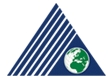 YEDİTEPE UNIVERSITYINSTITUTE OF SOCIAL SCIENCESMA PROGRAM IN ENGLISH LANGUAGE AND LITERATUREFIRST YEAR - FIRST SEMESTERTLACRECTSCPLT 501Issues in Contemporary Critical Theory I30038CPLT 509Masterpieces of Western Literature 30038CPLT 595Literary Research Methods and Ethics30037ELECTIVE COURSE (1)30037TOTAL CREDIT:1230FIRST YEAR - SECOND SEMESTERTLACRECTSCPLT 502Issues in Contemporary Critical Theory II30038CPLT 510Masterpieces of English Literature 30038CPLT 598MA Seminar in English Literature00307ELECTIVE COURSE (2)30037TOTAL CREDIT:930SECOND YEAR – FIRST SEMESTERTLACRECTSCPLT 599Graduation Thesis003030TOTAL CREDIT:030SECOND YEAR – SECOND SEMESTERTLACRECTSCPLT 599Graduation Thesis003030TOTAL CREDIT:030Graduation RequirementCredits21ECTS120Number of Courses8Course CatalogueECTSCompulsory CoursesCompulsory CoursesCPLT 501 ISSUES IN CONTEMPORARY CRITICAL THEORY I 8CPLT 502 ISSUES IN CONTEMPORARY CRITICAL THEORY II8CPLT 509 MASTERPIECES OF WESTERN LITERATURE8CPLT 510 MASTERPIECES OF ENGLISH LITERATURE 8CPLT 595  LITERARY RESEARCH METHODS AND ETHICS 7CPLT 598 MA SEMINAR IN ENGLISH LITERATURE 330Elective CoursesElective CoursesCPLT 515 THEORIES OF PSYCHOANALYTICAL CRITICISM I 7CPLT 516 THEORIES OF PSYCHOANALYTICAL CRITICISM II 7CPLT 521 THEORIES OF COMPARATIVE LITERARY AND CULTURAL STUDIES 7ELIT 531 VICTORIAN POETRY7ELIT 532 VICTORIAN NOVEL7ELIT 533 TWENTIETH CENTURY POETRY7ELIT 534 TWENTIETH CENTURY NOVEL7ELIT 535 GOTHIC STUDIES AND THEORY7ELIT 541 INTRODUCTION TO ENGLISH DRAMA7ELIT 543 SELECTED TOPICS IN SHAKESPEAREAN DRAMA 7CPLT 555 THE TURK IN EUROPEAN LITERATURE7